End Child Food PovertyA new #EndChildFoodPoverty website is now live! The website aims to support vulnerable families this winter. It contains a food support map that signposts all the services and support being offered by local councils, charities, community organisations and food programmes to vulnerable children and their families. Please signpost to your school communities.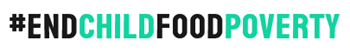 